                                Открытый классный часКласс: 1 «Б»Тема: Что такое «ДОБРОТА»?Дата:19.12.2019Цели и задачи: На примерах, доступных детскому восприятию, объяснить, какой смысл люди вкладывают в понятия «добро» и «зло», воспитывать у детей положительные качества характера, развитие умение учащихся вести рассуждения, формирование умения аргументировать свою точку зрения, воспитание стремления совершать добрые дела, развивать самооценку учащихся.Оборудование: Картинки к уроку, интерактивная доска, музыкальное сопровождение.Ход классного часа:У: Давайте поздороваемся. Есть хорошая примета всем дарить приветы. Солнце красному...Дети: Привет!У: Небу ясному...Дети: Привет!У: Люди взрослые и  дети...Дети: Вам привет от всей души!У: Каждый новый день надо начинать хорошим настроением. А чтобы настроение было хорошим и веселым, давайте встанем, возьмемся за руки, закроем глаза и передадим друг другу ту искорку тепла и любви, что живет в нашем сердце. Почувствуйте, как по нашим рукам из ладошки в ладошку переходит доброта. Улыбнемся и пожелаем друг другу доброго утра и радостного настроения. (Слушают фрагмент песни дорога  добра)     - Вы прослушали фрагмент песни, как вы думаете, о чем мы сегодня будем с вами говорить? Правильно, сегодня у нас необычный урок - урок доброты. Посмотрите, на доску - это цветок Доброты. Но у него еще нет лепестков. Что же такое «доброта»? В конце нашего занятия, выполняя задания, вы мне об этом скажите. Поговорим о значимости этого слова в жизни каждого человека. У:Подумайте и скажите, о ком или о чем можно сказать «добрый»?Дети: О человеке, поступке, дне, вечере, пути и т. д.У: Добрый человек, а добрый, значит, он еще какой?Дети: Внимательный, заботливый, щедрый, добродушный, отзывчивый, нежадный.У: А если человек недобрый, он какой?Дети: Злой, жадный, грубый, равнодушный, нетерпимый.У:  Как вы думаете, потрогать доброту можно?У: Быть может, ее нетрудно увидеть? А в чем ее можно увидеть?Дети: В поступках, действиях, чувствах человека.У: Ребята, а как вы думаете какого цвета доброта?У: Легко ли быть добрым?Дети: Ответы.У: Давайте послушаем стихотворения и с их помощью мы узнаем, легко быть добрым.Добрым быть совсем, совсем непросто,Не зависит доброта от роста,Не зависит доброта от цвета.Доброта не пряник, не конфета.Если доброта, как солнце, светит,Радуются взрослые и дети.Я слабым помогать готов,Попавшим вдруг в беду,Всегда приветлив и здоровИ правду говорю,Не жадничаю никогда,Жалею я других.Ошибки всем прощу всегда -Забуду я о них.С улыбкой я всегда дружу,Всегда гостям я рад.Я дружбой верной дорожу,Люблю я всех ребят.(Гостья Свеча)У: Дети, у нас необычная гостья – свеча. Посмотрите, какая у нее огненная прическа. Приятно смотреть на пламя? Почему? (От него идет свет). Если поднести ближе руку к огню, что вы почувствуете? (Тепло). У: Свеча делает доброе дело – дарит людям свет и тепло. И люди тоже делают добрые дела.У: Сыграем в игру «Ласковое слово». Я называю слова, например: «Солнце», а вы ласково "Солнышко"Птица – птичкадерево – деревцесказка – сказочкарука – ручкаребенок – ребёночекручей – ручеёккольцо – колечкосердце - сердечкостол – столиккошка – кошечкамама – мамочкаМолодцы, вам понравились ласковые слова.Да, ласковое, доброе слово душу согревает.  У: Ребята на земле есть не только, добрые и ласковые слова, у меня в руке шарик, я сейчас каждому буду вручать шарик по очереди, называть слово, а вы должны его заменить на доброе.Игра с шаром  «Замени добрыми словами»Злой – добрыйНевежливый – вежливыйГрубый – ласковыйОтнять – отдать, подаритьПоругать – похвалитьЛенивый – трудолюбивыйЖадный – щедрыйОбидеть – защититьОгорчить – обрадоватьГрустный – весёлыйРавнодушный – заботливыйНеряшливый – аккуратныйСломать – починитьПорвать – заклеитьТрусливый – храбрыйУ:Молодцы ребята, сколько добрых и ласковых слов вы знаете, первый наш лепесток «Добра» это «Ласковые слова» У: Сейчас мы проверим, кто у нас самый внимательный? Я буду читать текст, а вы мне помогайте подбирать вежливые слова!Ехал мальчик Вова в автобусе. Увидел он знакомую бабушку из пятого дома и сказал.. Бабушка была с маленькой девочкой. Вова встал с места и сказал…Бабушка поблагодарила и ответила …Вдруг автобус резко затормозил, все пассажиры наклонились вперед. Вова чуть не упал и сильно толкнул какого-то мужчину, но тут же сказал…-Растает даже ледяная глыба от слова теплого … (спасибо)-Зазеленеет старый пень, когда услышит …(добрый день)-Когда вас ругают за шалости, вы говорите …(простите, пожалуйста)-Если друг попал в беду,…(помоги ему)-Решай споры словами, …(а не кулаками)-Где бы ни были , на прощание мы говорим …(до свидание)-Ребёнок вежливый и развитый, говорит, встречаясь …(здравствуйте)– Молодцы, ребята! С заданием вы справились.Следующие лепестки нашего цветка «Добра»: «Отзывчивость» «Приветливость»У: Ребята, что то мы с Вами засиделись давайте чуть чуть разомнемся. ФИЗМИНУТКА У:- Ребята, как вы считаете, можно ли по лицу человека определить: добрый он или злой?Игра «Лица».- Я вам показываю рисунок лица человека, а вы попробуйте угадать какой это человек?-Почему вы так думаете?- А теперь давайте нарисуем лицо доброго человека. Какие у него глаза? Рот? Брови? Правильно, добрый человек всегда улыбается.- Давайте повернемся друг к другу и улыбнемся, подарим друг другу частичку своей доброты. Только добрые люди могут дарить другим людям свою улыбку. Доброта-«Улыбка»- Вы любите сказки? Одной из главных тем русских народных сказок всегда была тема добра и зла. В сказках встречаются добрые и злые герои.Игра «Сказочные герои»- Я буду называть и показывать  сказочного героя, а вы будете отвечать, добрый он или злой. Если добрый, вы радостно хлопаете в ладоши, если злой - закрываете лицо ладошками.(Иван-царевич, Кощей Бессмертный, Золотая рыбка, Дюймовочка, Карабас-Барабас, Красная шапочка, Гуси-лебеди, Баба-яга, Золушка)Упражнение «Волшебный мешочек» У: Ребята, давайте попробуем изобразить злого человека. Как он выглядит? Хмурит брови, не улыбается, становится очень не красивым. Вам приятно смотреть на такого человека??? Ребята чтобы не быть злыми как некоторые наши сказочные герои, проведем с вами упражнение у меня в руках мешочек волшебный он хочет забрать ваши все плохие эмоции, плохое настроение, злость и обиду. У вас на парте лежит черный листок, ваша задача скомкать его. Давайте скомкаем, листочки черной бумаги и выбросим, чтобы все негативное от нас ушло.Дети : Выбрасывают бумагу в мешочек.-Ребята, а как вы думаете, что больше на Земле добра или зла? А как можно победить зло? Правильно, надо всегда быть всем вместе, т. е. уметь дружить.- А вы умеете дружить? Об этом мы сейчас и расскажем.Наиля:Если с другом разделилТы свои конфеты -Хорошо ты поступил,Каждый скажет это.Дамир:Ты узнал чужой секретИ разнёс сейчас же,Это плохо, хуже нет,Это подло даже!Наргиз:Если подал ты при всехДевочке пальтишко,Ты - культурный человек,Мировой мальчишка!Матвей:Если ты, как дикий зверь,Сразу лезешь драться,Не достоин ты, поверь,Человеком зваться!Адель:Если ты пригрел кота,Кормишь птичек в стужу,Это - просто красота,Только так и нужно!Тамара:Ты подбил собаке глаз,Бросил кошку в лужу.Будь уверен, в сорок разТы собаки хуже.Дария:Уважай людей вокруг,Старших, младших тоже.И тогда тебя, мой друг,Назовут хорошим.Итак, наш 4 лепесток цветка Доброты – умение дружить. Только у добрых людей много друзей. Конечно, добра на свете больше, чем зла. Так и должно быть.                                                 Итог:- Наш Урок Доброты подходит к концу. Что же такое «Доброта»? Посмотрите на наш цветок Доброты:Доброта- Ласковые словаДоброта – отзывчивостьДоброта – приветливостьДоброта – улыбкаДоброта – умение дружить.Молодцы, у вас получился просто поразительно красивый цветок! Но помните, от плохих поступков он будет увядать и, в конце концов, погибнет, поэтому чтобы этого не допустить ведите себя как добрые и хорошие ребятки, договорились? Этот волшебный цветок останется в нашем классе. Я хочу, чтобы ученики в нашем классе были самыми добрыми, самыми дружными, самыми умными, самыми честными, самыми заботливыми, самыми любящими и самыми любимыми!- Спешите делать добро, просто так, как герой мультфильма, который мы сейчас посмотрим.Доброта это то, что совершается добровольно, бескорыстно, для всеобщей пользы и не во вред себе.  ДЕТИ поют песню: «ПРО ДОБРОТУ» 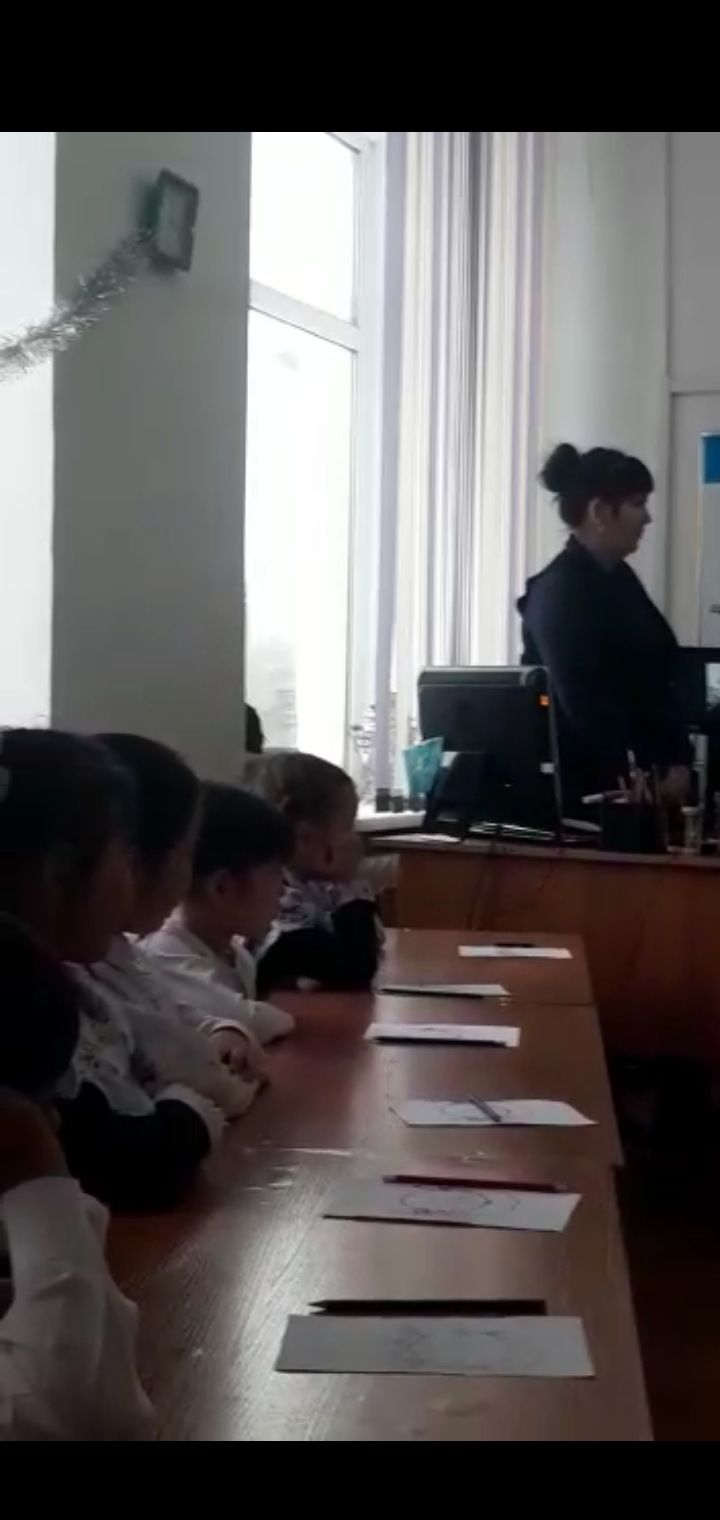 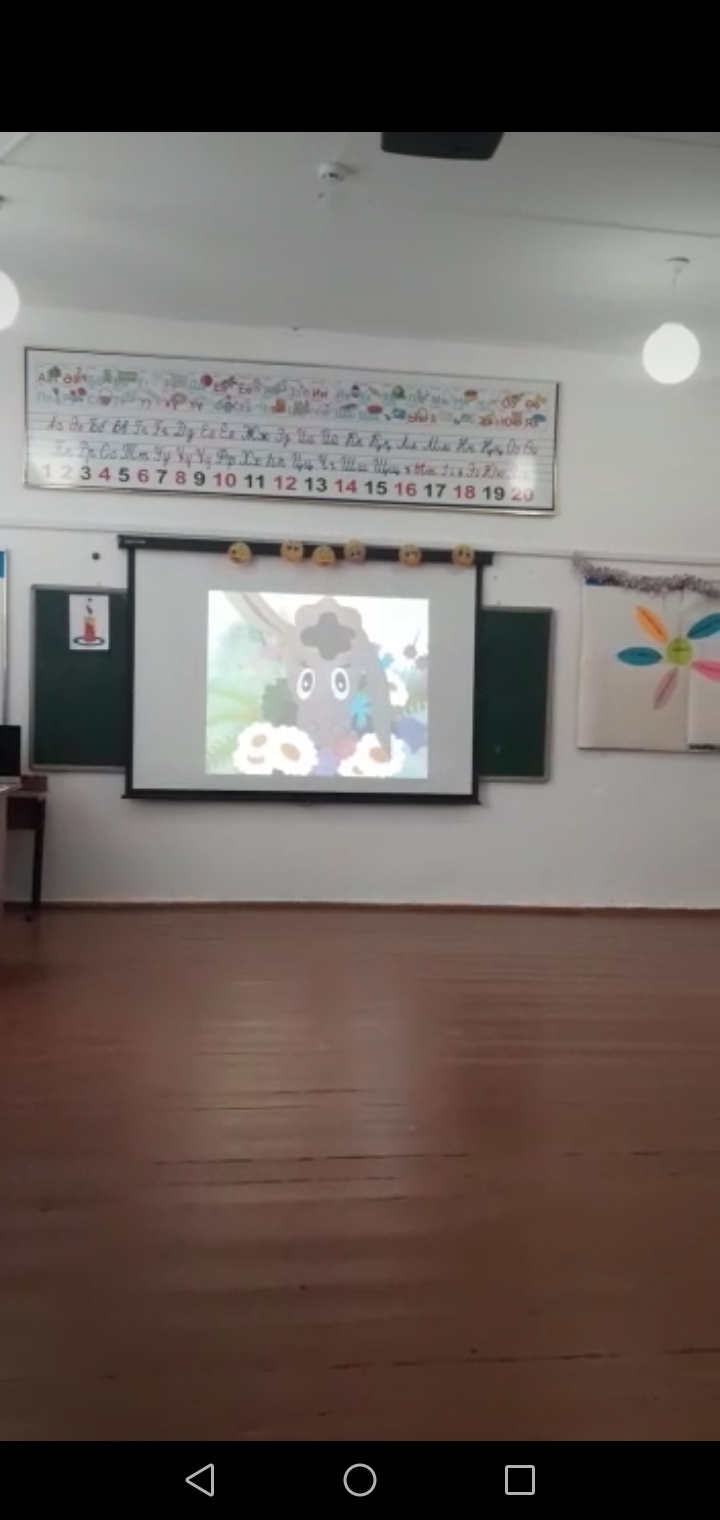 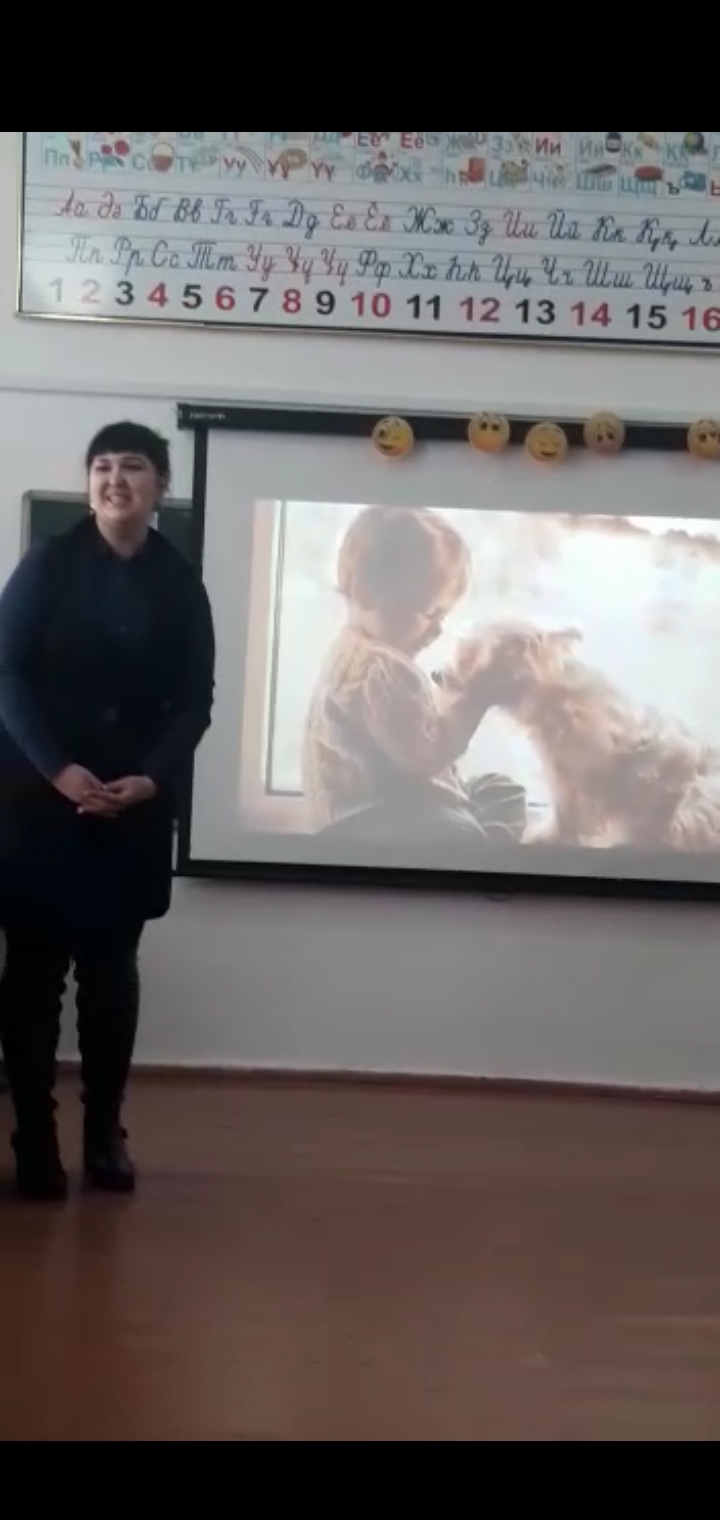 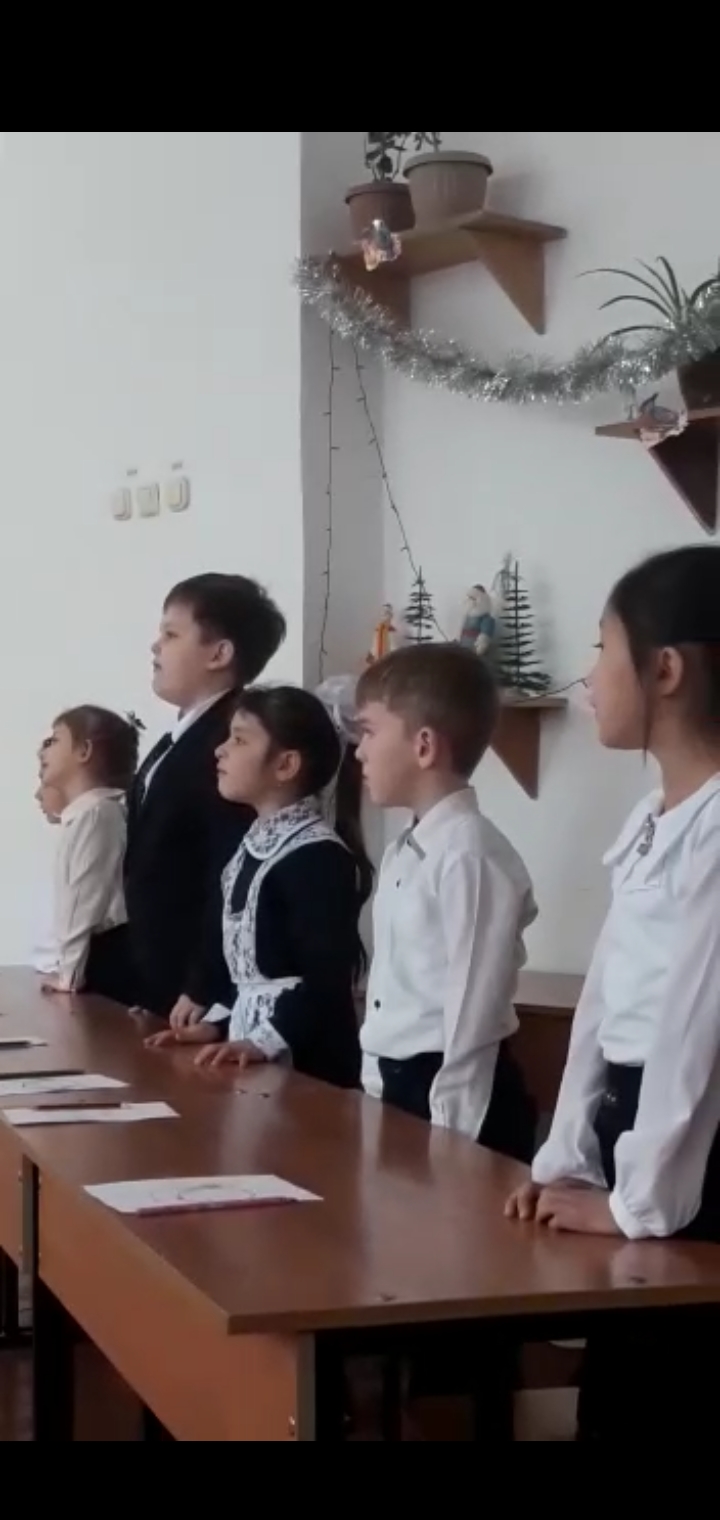 